09 /06 RM03350MS – Excel 2007ATIVIDADE – PÁGINA: 331) Encontre os navios na planilha e ganhe a Batalha Naval.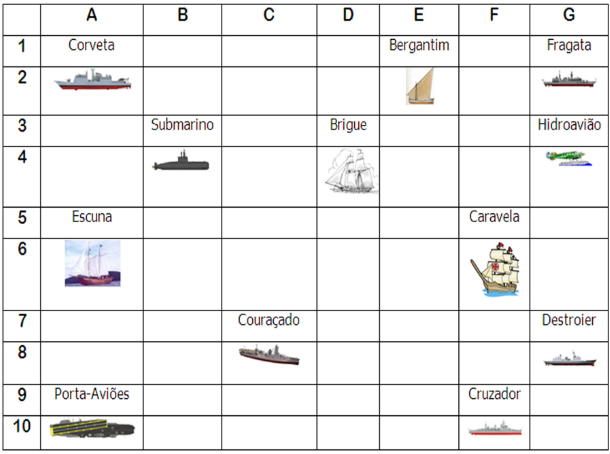 Escreva as células das imagens dos navios:Bergantim:E2                   Brigue:D4                     Caravela:F6 Couraçado:C8                  Cruzador:F10                Corveta:A2  Destroier:G8                     Escuna: A6                   Fragata:G2  Submarino:B4                  Porta Aviões:  A10         Hidroavião: G4MS – Excel 2007ATIVIDADE – PÁGINA: 342) Faça as seguintes operações matemáticas na planilha do Excel: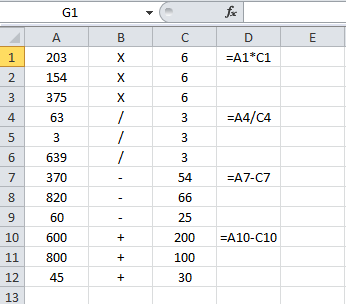 203 X 6 =1218                     154 x 6 =924              375 X 6 =225063 : 3 = 21                            3 : 3 =1                      639 : 3 =213370 - 54 =316                        820 – 66 =754             60 - 25 =35600 + 200 =800                   800 + 100 =900           45 + 30 =75 